МУНИЦИПАЛЬНОЕ АВТОНОМНОЕ УЧРЕЖДЕНИЕ КУЛЬТУРЫ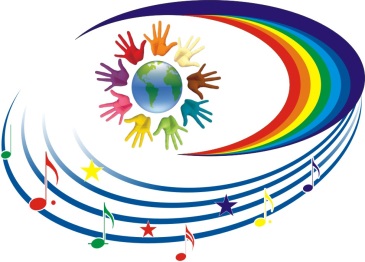 НАТАЛЬИНСКОГО МУНИЦИПАЛЬНОГО ОБРАЗОВАНИЯБАЛАКОВСКОГО МУНИЦИПАЛЬНОГО РАЙОНАСАРАТОВСКОЙ ОБЛАСТИ«НАТАЛЬИНСКИЙ ЦЕНТР КУЛЬТУРЫ»413801 с.Натальино, Балаковского района, Саратовской области, ул. Карла Маркса, д.21Утверждаю:Директор МАУК «Натальинский ЦК»А.В.ДолговСводный план культурно – массовых мероприятий МАУК «Натальинский ЦК» с 02.04.2021г. – 09.04.2021г.Заведующий отделом культуры                                                                  Орощук Е.А.№Наименование мероприятияДата, время, место проведенияОтветственныйс.Натальинос.Натальинос.Натальинос.Натальино1Дискотека03.04.20:00Натальинский ЦКАвилкина Н.В.2Танцевальный вечер «В кругу друзей»09.04.15:00Натальинский ЦКОрощук Е.А.Андреев А.И.3Участие в "XXVIII Всероссийском открытом конкурсе "Самородки России" - 2021 г. 03.04.10:00Орощук Е.А.Митькина А.Л.4Подготовка к областному смотру-конкурсу «Что посеешь, то и пожнёшь »03.04.-09.04Андреев А.И.с.Матвеевкас.Матвеевкас.Матвеевкас.Матвеевка 5Молодежная дискотека03.04.21:00 СДККачкина Н.Н.6«Час игры»06.0416:00СДКБирюкова Е.В.п.Новониколаевскийп.Новониколаевскийп.Новониколаевскийп.Новониколаевский7Международный день птиц76-лет ВОВАкция «Голубь Мира»02.04.17:00СДККосолапкина А. П.8Молодёжная дискотека«Весенние вечера»03.04.20:00СДККосолапкина А. П.9День здоровьяБеседа“ЗОЖ”07.04.17:00СДККосолапкина А. П.п.Головановскийп.Головановскийп.Головановскийп.Головановский10Презентация «Международный день памятников и исторических мест»03.04.16:00СДККарташова Н.В.11Танцевальный вечер03.04.20:00СДККарташова Н.В.п.Грачип.Грачип.Грачип.Грачи12Танцевальный вечер «В ритме танца»03.04.20:00СДКВласенко О.А.13Информационный час «Саратовская область – первооткрыватель космической эры» к 60-летию первого полета человека в космос06.04.17:00СДКВласенко О.А.14Час информации «Здоровым быть - век долгий жить»07.04.17:00СДК Власенко О.А.с.Николевкас.Николевкас.Николевкас.Николевка15Познавательная программа «Путешествия по дорогам здоровья!», посвященная всемирному дню здоровья02.04.12:00СДКАвдеева М.М.16Дискотека для молодёжи.03.04.21:00СДКАвдеева М.М.17Выставка детского творчества «Удивительный мир Космоса»  06.04. -15.04.                                                                                                                 СДКВолгина А.Ю.18Тематический час «Покорители космоса»09.04. 15:00                    СДКАвдеева М.М.п.Николевскийп.Николевскийп.Николевскийп.Николевский19Дискотека03.04.21:00СДКЛеончик Н.П.20Выставка детского творчества 
«Космос: далекий и близкий»06.04. -15.04.СДКИсламгулова Н.М.21Игровая программа «Весёлые старты»
ко дню здоровья07.04.16:00СДКЛеончик Н.П.с.Хлебновкас.Хлебновкас.Хлебновкас.Хлебновка22Международный день птиц. Изготовление скворечников.02.04.14:00СДКСливина И.Н.23Международный день детской книги: «День влюбленных в книгу»02.04.14:00БиблиотекаСпиридонова А.В.24Участие в районном конкурсе детского творчества (рисунок, поделки) «Во имя мира на Земле!»: «Живая память», «Во имя Мира – помни о войне!»  05.04. - 08.04.14:00СДКЛукашенко Е.Е.25Мероприятие, посвященное всемирному дню здоровья: «Здоровому - все здорово!»Встреча с фельдшером.07.04.14:00СДКСливина И.Н.Андреева Е.А.26Конкурс рисунков, поделок «Космические дали»08.04.10.04.14:00СДКЛукашенко Е.Е.с.Подсосенкис.Подсосенкис.Подсосенкис.Подсосенки27Кинопоказ03.04.14:00 СДКБурлакова Е.А.28Молодёжная дискотека03.04. 20:00       СДККапустина Е.В29Выставка детских рисунков «Космос глазами детей»09.04.15:00СДКБурлакова Е.А.         с. Старая Медынка         с. Старая Медынка         с. Старая Медынка         с. Старая Медынка30Конкурс детского рисунка ко дню космонавтики « Ракета в космос»03.04.14:00СКТихомирова В.В.Зав. Сектором СК31Всемирный день здоровья «Давай поиграем» развлекательная программа07.04.14:00СКТихомирова В.В.Зав. Сектором СК32Конкурсно - игровая программа «Дорога в космос»09.04.12:00СКТихомирова В.В.Зав. Сектором СКс. Андреевка33«Звени и пой моя частушка»- конкурс частушек06.04.11:00 Короткова Г.К.34Познавательно-игровая программа «С песней, шуткой и в игре изучаем ПДД!»08.04.16:00 Короткова М.В.